ДУМАХАНКАЙСКОГО МУНИЦИПАЛЬНОГО  РАЙОНАПРИМОРСКОГО КРАЯР Е Ш Е Н И ЕЗаслушав и обсудив отчет В.В. Мищенко - Главы Ханкайского муниципального района, главы Администрации Ханкайского муниципального района за 2017 год, в соответствии с  решением Думы Ханкайского муниципального района от 23.11.2012 № 294 «О порядке предоставления и рассмотрения ежегодного отчета Главы Ханкайского муниципального района», на основании Устава Ханкайского муниципального районаДума Ханкайского муниципального районаР Е Ш И Л А:	1. Утвердить отчет  Главы Ханкайского муниципального района за 2017 год с оценкой «удовлетворительно».2. Рекомендовать Администрации Ханкайского муниципального района:1) Провести инвентаризацию колодцев общего пользования и выделить денежные средства на их содержание;	2) Не допускать нарушений законодательства Российской Федерации, которые приводят к  нарушению прав и законных интересов граждан в сфере земельных правоотношений;	3) Активизировать работу по повышению доходной части бюджета;	4) Выделить денежные средства на ремонт водопровода с. Новокачалинск;	5) Активизировать работу отдела по исполнению административного законодательства по выявлению административных правонарушений, совершаемых на территории населенных пунктов сельских поселений Ханкайского муниципального района;	6) Активизировать работу по оформлению мест захоронения с целью выделения дополнительных денежных средств на их содержание;	7) Привести в рабочее состояние противопожарное водоснабжение и обеспечить подъездные пути к местам забора воды на нужды пожаротушения;	8) Принять участие в государственной программе на условиях софинансирования по ремонту дорожного полотна по ул. Некрасова с. Камень-Рыболов;	9) Обустроить места для парковки автомобилей напротив ПАО «Сбербанк России» и КГБУЗ «Ханкайская ЦРБ», как имеющие особое общественное значение для жителей района;	10) Принять участие в государственной программе по строительству новой скважины в с. Первомайское.          3. Настоящее решение вступает в силу со дня его принятия.	4. Опубликовать настоящее решение в газете «Приморские зори» и разместить на официальном сайте органов местного самоуправления Ханкайского муниципального района.Председатель ДумыХанкайского муниципального района                                       Е.Н. Литовченко ОТЧЕТГлавы Ханкайского муниципального района«О работе Администрации муниципального района по социально-экономическому развитию района в 2017 году»(в кратком изложении)I. Анализ социально-экономического развития Ханкайского муниципального района за 2017 год. 1.1 Социально-демографическая ситуация1.1.1 Демографические показатели    На конец 2017 года численность населения Ханкайского муниципального района составила 22047 чел., что на 241 чел. меньше в сравнении с уровнем 2016 года. Снижение произошло из-за естественной и миграционной убыли населения.                           1.1.2 Рынок трудаЗа 2017 год в отделение КГБУ «Приморский центр занятости населения» в Ханкайском районе обратилось за содействием в поиске подходящей работы 1169 чел. Безработными были признаны 877 жителей района. Численность безработных граждан, зарегистрированных в центре занятости населения на 01.01.2018, составила 405 человек.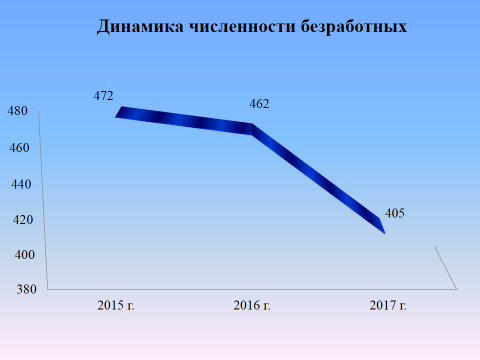 Уровень безработицы по Ханкайскому району составил 3,3% (на 01.01.2017 – 3,7). В январе-декабре 2017 года работодателями была заявлена потребность в 1497 работниках, из них 769 вакансий – для замещения иностранной рабочей силой. На 1 января 2018 года в банке вакансий находилось порядка 448 вакантных позиций, из них 350 вакансий для замещения иностранной рабочей силы. В процентном отношении преобладают свободные места для рабочих 350 ед. (78,2%).1.1.3 Уровень жизни населения За 2017 года среднемесячная заработная плата составила 31023,5 руб., рост к уровню прошлого года – 104,8%.Среднемесячная заработная плата работников дошкольных организаций - 22157,92 руб., в том числе педагогических работников - 31479,13 руб., работников общеобразовательных организаций - 29109,35 руб., в том числе педагогических работников - 35306,10 руб., работников организаций дополнительного образования - 26950,11 руб., в том числе педагогических работников организаций дополнительного образования - 32376,42 руб..Среднемесячная заработная плата работников культуры и искусства составила 29229,7 руб., работников физической культуры и спорта – 30571,1 руб.       По итогам 2017 года среднемесячная заработная плата в сельскохозяйственных предприятиях составила 27284 руб., рост к соответствующему периоду прошлого года   - 25,3 %.  Самая высокая оплата труда сохраняется в ООО «Хапк « Грин Агро» - 39316 руб.   1.2 Экономический потенциал территории1.2.1 Сельское хозяйствоВ 2017 году сельскохозяйственным производством занимались:18 организаций, 60  крестьянско-фермерских хозяйств и более 7 тысяч личных подсобных хозяйств населения.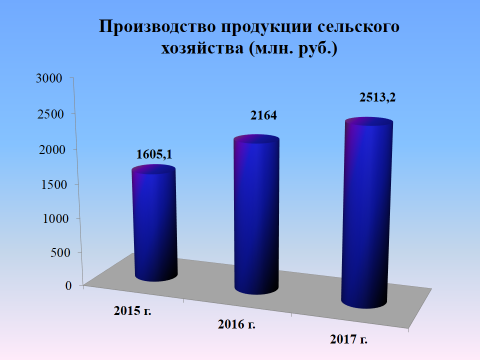 Выпуск продукции сельского хозяйства всеми категориями хозяйств составил 2513,2 млн. руб., или в сопоставимой оценке 111,7% к уровню 2016 года. В структуре объема сельскохозяйственного производства на долю сельскохозяйственных организаций приходилось 66,0%, - хозяйств населения – 18,9%,  - крестьянских (фермерских) хозяйств–15,1%. Сельскохозяйственными предприятиями произведено продукции сельского хозяйства на сумму 1657,7 млн. рублей (в сопоставимой оценке 119,0% к уровню 2016 года), крестьянско-фермерскими хозяйствами – 380,4 млн. рублей (100,1% к уровню 2016 года), личными подсобными хозяйствами – 475,0 млн. рублей (85,9% к уровню 2016 года). Прирост объема производства сельскохозяйственной продукции обеспечили сельскохозяйственные предприятия и крестьянско-фермерские хозяйства. По итогам 2017 года сельскохозяйственными предприятиями получена прибыль в сумме 187,5 млн. руб. (факт 2016 года прибыль в сумме 129,7 млн. руб.). Из 12 хозяйств, вошедших в сводную бухгалтерскую отчетность по району, 10 хозяйств  получили прибыль в сумме 238,7 млн. руб., 2 хозяйства  получили убыток – 51,2 млн. руб. Сельскохозяйственными предприятиями района уплачено налогов в бюджеты всех уровней   в сумме 43,2 млн. руб. (факт 2016 года 53,8 млн. руб.).Инвестиции, вложенные в сельскохозяйственное  производство, составили  199,5 млн. руб. (88,3% к 2016 году). Приобретено 6 комбайнов, 14 тракторов, 2 автомобиля и другие сельскохозяйственные машины и оборудование.	 Доминирующей отраслью в сельском хозяйстве остается растениеводство. В 2017 году произведено валовой продукции растениеводства на сумму 1736,5 млн. рублей. В структуре валовой продукции на долю продукции растениеводства приходится 69,1%.  В 2017 году общая площадь пашни составила 59,7 тыс. га., общая площадь посевов составила 50,5 тыс. га. Доля использования пашни – 84,7% (факт 2016 г. – 80,0%). Под урожай  2018 года хозяйствами района поднято более 33 тысяч гектаров зяби, что в 2 раза больше, чем в 2016 году.За 2017 год, во всех категориях хозяйств, произведено продукции на 776,7 млн. рублей. В структуре валовой продукции на долю продукции животноводства приходится 30,9%. 2017 году Ханкайский район сохранил свои позиции по развитию молочного животноводства.  Среди районов края по поголовью крупного рогатого скота - 4 место, по производству молока - 1 место.	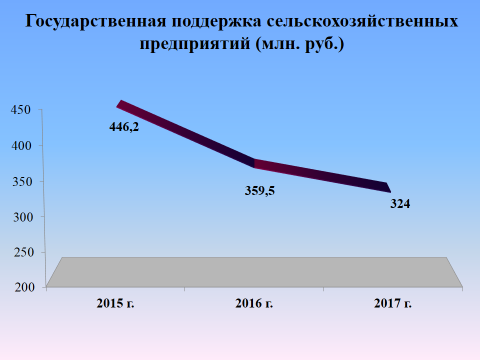 В 2017 году сельхозтоваропроизводителями района получено дотаций на сумму  324,0 млн. рублей – 90,1% к уровню соответствующего периода 2016года. Из них 185,8 млн. руб. – из федерального бюджета и 138,2 млн. руб. – из регионального бюджета. За 2017 год участниками программы «Социальное развитие села» стали 5 человек и 11 членов их семей. Все участники заняты в агропромышленной сфере района. 4 участника получили свидетельство социальной выплаты на строительство жилого дома и 1 участник – на приобретение жилья на вторичном рынке. Финансирование за 2017 год составило 7 408,8 тыс. руб., в том числе из местного  бюджета – 205,8 тыс. руб. Так же в 2017 году одна семья Ханкайского  района  приняла участие  в мероприятиях подпрограммы «Обеспечение жильем молодых семей Приморского края» государственной программы Приморского края «Обеспечение доступным жильем и качественными услугами жилищно-коммунального хозяйства населения Приморского края» на 2013 – 2020 годы. Общий объем финансирования мероприятий составил 567, 00 тыс. руб., в том числе за счет средств местного бюджета 173,50 тыс. руб.1.2.2 РыболовствоТерритория Ханкайского муниципального района расположена на побережье озера Ханка - крупнейшего пресноводного водоема Дальнего Востока. Квоту на вылов рыбы в бассейне озера Ханка на 2017 год получили    5 предприятий и 13 индивидуальных предпринимателей. Общий объем квоты на 2017 год  составил 337,913 тонн.Процент освоения квоты  за 2017 год составил 56,7% или 191,6 тонн.1.2.3 Обрабатывающее производствоМихайловским филиалом КГУП «Примтеплоэнерго» за 2017 год отгружено теплоэнергии на 162,9 млн. руб., что составило 88,6% к уровню прошлого года (2016 г. - 183,8 млн. руб.).Уссурийским отделением филиала ПАО «ДЭК» Дальэнергосбыт за 2017 год выполнено работ и оказано услуг на сумму 193 млн. руб., что составило 98,7% к уровню прошлого года (2016 г. – 195,5).За 2017 год МУП «ЖКХ» выполнено работ и оказано услуг на сумму 36,7 млн. руб., что 106,7% к 2016 году, в т. ч. населению 18,0 млн. руб., что 81,8% к 2016 году. За 2017 год данным предприятием, отпущено 564,7 тыс. м3 воды, что на 44,1 тыс. м3 меньше, чем за 2016 год.1.2.4 Земельные отношения и градостроительная деятельностьВсего за 2017 год отделом градостроительства и земельных отношений Ханкайского муниципального района было заключено 130 договоров на аренду земельных участков общей площадью 2 136 га, что на 104 договора меньше чем в 2016 году. Договоров купли продажи было заключено 34, что на  16 договоров меньше чем в 2016 году, по результатам аукционов в 2017 году заключено 30 договоров аренды земельных участков, что на 15 больше чем в 2016 году. Уменьшение количество договоров не повлияло на общие поступления доходов.Поступление средств  в  бюджет Ханкайского муниципального района по аренде земельных участков за 2017 год составило 10864,0 тыс. рублей, что составляет 107 % по сравнению с аналогичным периодом 2016 года (10154,0 тыс. руб.).В 2017 году замедлились темпы продажи земельных участков для различных целей. Всего было продано 34 земельных участков на сумму 4425,0 тыс. руб., за этот же период 2016 года было реализовано земельных участков на общую сумму 8027,0 тыс. руб., что почти в 2 раза больше, чем за отчетный период, в основном это связано с выкупом земли в собственность из земель сельскохозяйственного назначения.В рамках закона Приморского края от 08.11.2011 № 837-КЗ «О бесплатном предоставлении участков гражданам, имеющим трех и более детей, в Приморском крае» в 2017 году было сформировано 5 земельных участков для дальнейшего бесплатного предоставления, в 2016 году земельные участки для данной категории граждан не предоставлялись из-за отсутствия земельных участков прошедших кадастровый учет.В соответствии с Федеральным законом от 01.01.2016 №119-ФЗ «Об особенностях предоставления гражданам земельных участков, находящихся в государственной или муниципальной собственности и расположенных на территориях субъектов Российской Федерации, входящих в состав Дальневосточного федерального округа, и о внесении изменений в отдельные законодательные акты Российской Федерации», Администрация Ханкайского муниципального района за 2017 год заключила 295 договоров безвозмездного пользования, общей площадью 500 га, что на 142 договора больше чем в 2016 году. Всего поступивших заявлений в Ханкайском районе за период действия данного Федерального закона – 1191.   За анализируемый период отдел градостроительства и земельных отношений в рамках муниципального земельного контроля провели 69 проверок по соблюдению земельного законодательства гражданами, проживающими на территории Ханкайского муниципального районаЗа отчетный период 2017 года выдано 21 разрешение на строительство объектов капитального строительства, в том числе: 13 на строительство индивидуальных жилых домов, 7 для реконструкции жилых домов и 1 разрешение для строительства магазина   Индивидуальными застройщиками за отчетный период введено в эксплуатацию 6 домов общей площадью 553 кв. м., за соответствующий период прошлого года 8 домов общей площадью 932 кв. м.1.2.5 Развитие туризмаВ  Ханкайском районе действуют 13 туристических баз, в том числе 8 земельных участков в аренде под базами отдыха , 5 земельных участков в собственности.    Введено в эксплуатацию 2 туристические базы. Всего зон отдыха - 36. По данным мониторинга деятельности организаций в сфере туризма Ханкайского муниципального района сумма налоговых отчислений в бюджеты всех уровней , составила  за  2016 году - 1868,9 тыс. руб. ,  за 2017 год – 1402,6 тыс.руб.   Количество размещенных туристов на базах отдыха  в 2016 году -3945 чел., в 2017 году – 3622 чел.	1.2.6 ТранспортЗа 2017 год ООО «Ханкайское АТП» оказано услуг на 23119,2 тыс. руб., что составляет 204,4 % к 2016 году. Рост доходов произошел за счет того, что с 01.01.2017 года в ООО «Ханкайское АТП» переведена деятельность по перевозке пассажиров по муниципальным маршрутам. Доход по муниципальным маршрутам за 2017 год составил 10193,5 тыс. руб., в том числе получены субсидии на возмещение части затрат, связанных с оказанием услуг по перевозке пассажиров автомобильным транспортом по муниципальным маршрутам на территории Ханкайского муниципального района в размере 3590,0 тыс. руб..1.2.7 СвязьДоходы в Ханкайском ЛТЦ за 2017 год по сравнению с 2016 годом выросли на 3434,79 тыс. руб. или на 8%. Такой рост произошел за счет роста доходов по услугам: Широкополосный доступ в Интернет (ШПД) и интерактивное телевидение (IPTV). В 2017 году объем услуг, оказанных Пограничным почтамтом УФПС Приморского края филиала ФГУП «Почта России» населению Ханкайского муниципального района вырос на 28% и составил 39,3 млн. руб. (2016 год – 30,7 млн. руб.).1.2.8 Малое предпринимательствоНа территории района зарегистрировано 80 малых предприятий. По сведениям Госстатистики на 01 января 2018 года числится 457 индивидуальных предпринимателя.По данным, предоставленным в Администрацию района предприятиями и индивидуальными предпринимателями, объем выполненных работ и услуг собственными силами составил 372,740 млн. руб..Объем отгруженной промышленной продукции за 2017 год составил 161,5 млн. руб., что составило 154,3% к аналогичному периоду 2016 г. (2016 г. – 104,67млн. руб.) в т. ч:- произведено хлебобулочных и кондитерских изделий на 28,344 млн. руб., что составило 127,5% к аналогичному периоду 2016 г. (2016 г. – 22,224 млн. руб.);- произведено рисовой крупы на 116,509 млн. руб., что составило 163,4% к уровню 2016 г. (2016 г. – 71,32 млн. руб.);- произведено масло растительного на 22,640 млн. руб., что больше уровня прошлого года в 9 раз (2016 г. – 2,5 млн. руб.).С начала года, во всех категориях  хозяйств, произведено продукции сельского хозяйства  на 2038,2 млн. рублей, или 116,9 % к соответствующему уровню 2016 года.В 2017 году поддержка в форме субсидий на возмещение затрат, связанных с началом предпринимательской деятельности оказана 2  субъектам малого предпринимательства.1.2.9 Потребительский рынокНа территории района осуществляют деятельность 150 объектов торговли (124 магазина, 21 павильон и 5 киосков) и 25 объектов общественного питания (из них – 13 в школах и в учебном заведении среднего специального образования). Оборот общественного питания за 2017 год составил 242,1 млн. руб. (101,5% в сопоставимых ценах к уровню 2016 г.). Объем платных услуг населению за отчетный период по району составил 132,2 млн. руб. (80,0% в сопоставимых ценах к уровню 2016 г.).В целях наиболее полного обеспечения жителей района продовольственными товарами повседневного спроса организуются ярмарки.Количество дней работы ярмарки выходного дня в 2017 году составило 103. Территория позволила вместить до 30 торговых мест для реализации сельскохозяйственной продукции местных сельхозпроизводителей и продукции граждан, ведущих личные подсобные хозяйства.1.2.10 Развитие сферы ЖКХИнженерная инфраструктура для выполнения   полномочий имеет в своем составе 23 котельные,  6 котельных в эксплуатации МУП «ЖКХ», 17 котельных в эксплуатации КГУП «Примтеплоэнерго», а так же  инженерные сети в том числе:В период подготовки к отопительному  периоду 2017 – 2018 г. г. на объектах жизнеобеспечения бюджетных учреждений выполнены работы по ремонту и реконструкции на сумму 4124,12  тыс. руб., что на 635,12 тыс. руб. больше, чем в 2016 году.  В сфере водоснабжения приобретено резервное насосное оборудование на групповой водовод на сумму 1796,21 тыс. руб., фильтрующий материал на 2 фильтра группового водовода на сумму 501,00 тыс. руб.. Проведены мероприятия по изготовлению проектной документации на строительство канализационных очистных сооружений с. Камень-Рыболов производительностью 3000 м3/сут. Стоимость проекта составила 6100,00 тыс. руб. из них средства местного бюджета 1220,00 тыс. руб., средства краевого бюджета 4880,00 тыс. руб.В рамках муниципальных контрактов на выполнение работ по ремонту и содержанию дорог общего пользования местного значения,  израсходовано денежных средств за 2017 год- 4059,00 тыс. руб. 1.3 Развитие социальной инфраструктуры1.3.1 ОбразованиеОбщеобразовательным организациям доведено муниципальное задание на оказание муниципальной услуги на 2017 год для 2322 человек. Численность учащихся общеобразовательных организаций на начало 2017/2018 учебного года составила - 2293 человек, что на 27 учеников меньше по сравнению с началом прошлого учебного года, процент исполнения количественного показателя доведенного муниципального задания составляет - 99,5%. Средняя наполняемость в классах -13,8 человек. Соответствует нормативу (14 человек) наполняемость в МБОУ СОШ № 3 с. Камень-Рыболов – 22,1 человек, МБОУ СОШ № 2 с. Камень-Рыболов-20,7 человек, МБОУ СОШ № 3 с. Астраханка -21,5 человек.В связи с заключениями КЭК для 21 человек организовано обучение на дому.Семь школ района осуществляют подвоз учащихся - 359 детей. В государственной итоговой аттестации в форме ЕГЭ приняло участие 108 выпускников текущего года, все выпускники текущего года по русскому языку успешно преодолели минимальный порог. В 2016-2017 учебном году 8 выпускников набрали 80 и выше баллов по русскому языку. По математике 6 выпускников не преодолели минимальный порог и пересдавали экзамен в резервный день. Три выпускника награждены золотой медалью «За особые успехи в учении».Учащиеся 1-4 классов (911 человек) получают бесплатное питание, на эти цели из краевого бюджета было выделено 3033,8 тыс.  руб., запланировано на год - 3082,0 тыс. руб. За счет средств местного бюджета - 642,7 тыс. руб., при плановых значениях - 663,4 тыс. руб.. На организацию отдыха и оздоровление детей предусмотрены средства краевого бюджета в сумме - 2794,0 тыс. руб., в том числе на организацию питания в оздоровительных лагерях - 2477,1 тыс. руб., на выплату компенсации родителям части расходов на оплату стоимости путевки - 316,9 тыс. руб..В оздоровительных лагерях, организованных на базе общеобразовательных организаций, отдохнули - 1777 чел., фактические расходы на организацию питания детей составили - 2477078,30 руб..Дошкольным образовательным организациям доведено муниципальное задание на 2017 год на оказание муниципальной услуги для 783 чел., фактическое число потребителей муниципальной услуги за 2017 г. составляет - 782 чел., процент исполнения количественного показателя муниципального задания составляет - 99,9 %. Численность детей на конец отчетного периода составила - 788 детей. Дошкольные организации района рассчитаны на 822 места. Соответствует проектной мощности наполняемость в дошкольных организациях № 9, № 3, № 23 с. Камень-Рыболов, №10 с. Владимиро-Петровка. Средняя наполняемость детей в группах 23,7 человек.Организациям дополнительного образования доведено муниципальное задание на 1026 чел., из них ЦДТ - 576 чел., ДЮСШ - 450 чел., показатель по фактическому числу потребителей муниципальной услуги исполнен на 100%.Муниципальному автономному учреждению «Центр по организации детского питания» доведено муниципальное задание на 911 чел., фактическое число потребителей муниципальной услуги составило- 911 чел. процент исполнения количественного показателя муниципального задания составляет- 100%. Численность работников, прошедших повышение квалификации составляет - 220 чел., в том числе  педагогических и руководящих работников образовательных организаций, прошедших курсовую подготовку - 151 чел..Затраты бюджета на повышение квалификации работников бюджетных учреждений составили - 1181,3 тыс.  руб., в том числе за счет средств местного бюджета - 630,5 тыс. руб., краевого бюджета - 550,9  тыс. руб..На проведение ремонтных работ зданий  бюджетных образовательных организаций за счет средств  местного бюджета выделено – 3957,1 тыс. руб., в том числе: в общеобразовательных организациях в размере – 2978,7 тыс. руб., дошкольных организациях – 473,6 тыс. руб., организациях дополнительного образования детей - 504,7 тыс. руб.. Кроме того, на условиях софинансирования  предоставлена субсидия из краевого бюджета на ремонт кровли и замену оконных блоков  здания МБОУ СОШ №7 с. Новокачалинск, замену оконных блоков в МБО СОШ №8 с. Мельгуновка  в сумме – 7386,4 тыс. руб., ремонт спортзала МБОУ СОШ № 3 с. Камень-Рыболов – 2649,9 тыс. руб. (выполнены работы по ремонту системы отопления, электропроводки, внутренней отделки, замене полового покрытия). Для укрепления материально-технической базы образовательными организациями приобретено основных средств на сумму - 8907,0 тыс. руб., в том числе за счет средств субвенций из краевого бюджета приобретена мебель для занятий, игровое оборудование, компьютерная техника, спортивное оборудование, библиотечный фонд на сумму - 6494,1 тыс. руб., из них учебники - 2648,6 тыс. руб. Обеспеченность общеобразовательных организаций учебниками составляет - 100%.1.3.2 ЗдравоохранениеВ 2017 году краевое государственное бюджетное учреждение здравоохранения «Ханкайская центральная районная больница» функционирует в системе ОМС. Финансовое обеспечение оказания медицинских услуг из краевого бюджета осуществляется на   социально-значимые службы поликлиники: венерология, психиатрия, наркология и фтизиатрия.Услуги первичной медицинской помощи в селах района оказывают 16 фельдшерско-акушерских пунктов. Все функционируют в системе ОМС.   Текущие расходы по обслуживанию фельдшерско - акушерских пунктов осуществляются за счет средств ОМС.Сумма финансирования за счет средств краевого бюджета 5444,9 тыс. руб. На 1 посещение, исходя из численности населения Ханкайского района затрачено бюджетных средств на одного жителя в сумме 280,99 руб.Средняя численность работников учреждения по состоянию на 01 января 2018 года составила 337 человека.В КГБУЗ «Ханкайская ЦРБ» были приняты меры по повышению квалификации медицинских работников. Всего за 2017 год было направлено на курсы по повышению квалификации 16 врачей и 40 работников из числа среднего медицинского персонала на общую сумму 1070,1 тыс. руб. 1.3.3 Физическая культура и спортВажное внимание Администрация Ханкайского муниципального района уделяет развитию спорта в районе.В августе 2017 года состоялось торжественное открытие универсальной спортивной площадки на стадионе «Урожай». Спортивная площадка построена на финансовые средства компании «Газпром» в рамках федеральной программы поддержки детского спорта при содействии депутата Госдумы Сергея Сопчука. В летнее время площадка предусмотрена для игры в мини-футбол, баскетбол, волейбол, а в зимнее время – в хоккей. Для спортсменов построены две тёплые раздевалки, а для зрителей – трибуна на 100 мест. Для вечерних тренировок и состязаний на площадке предусмотрено освещение.В рамках программы «Развитие физической культуры и спорта в Ханкайском муниципальном районе на 2014 – 2020 годы» в районе за 2017 год проведено 32 соревнования по различным видам спорта.1.3.4 Культура и искусствоС  1  января  2017 года в Ханкайском районе    работает  3  муниципальных  учреждений  культуры.  В   муниципальных  учреждениях – функционирует 13 - клубных  учреждений, 14 - библиотек, 1 детская  школа искусств и 1 библиотечно-музейный центр.1.3.5 Социальная защита населения     С целью обеспечения равной доступности граждан к получению всех мер социальной поддержки, социальных пособий, государственной помощи, гарантированных государством отделом приема по Ханкайскому муниципальному району КГКУ «Центр социальной поддержки населения Приморского края» организовано 29 выездов  единых социальных окон (ЕСО).В результате обратилось  475  граждан с  679 заявлениями о назначении  мер социальной поддержки.   Стационарным отделением приема принято 8780 граждан, в результате зарегистрировано 11573 обращений. Основные направления обращений: предоставление денежной выплаты на оплату жилых помещений и коммунальных услуг льготным категориям граждан – 3073 или 26,6 % от общего числа обращений; предоставление мер социальной поддержки по оплате за жилое помещение и коммунальные услуги педагогическим работникам образовательных учреждений – 1610 или 13,9%; предоставление выплат, связанных с материнством и детством - 882 или 7,6%; предоставление субсидий на оплату за жилое помещение и коммунальные услуги -651 или 5,6%.  За отчетный период  обратились с заявлениями на выдачу сертификата на региональный материнский капитал  50 семей.  По состоянию на 01.01.2018 г. выдано 45 сертификатов. По состоянию на 01.01.2018 г. на территории Ханкайского муниципального района завершена работа по обеспечению  жильем ветеранов Великой Отечественной войны. За период с 2009 по 2017 годы улучшили свои жилищные условия  113 ветеранов.1.3.6    Информация о работе многофункционального центра для получения государственных (муниципальных) услуг ( МФЦ)С 2016 года на территории района оказывает услуги населению   МФЦ в с. Камень- Рыболов, отдаленные окна работают в с. Ильинка и в с. Новокачалинск.    В МФЦ оказывается 219  видов  государственных (муниципальных) услуг. За 2017 год оказано 13417 услуг населению.  	1.3.7  Информация по обращениям гражданЗа  2017 год в Администрацию Ханкайского муниципального района поступило 350 письменных обращений, что на 55 больше, чем за 2016 год. По состоянию на 31.12.2017 рассмотрено 347 обращений,  три обращения находятся в работе.Через виртуальную приемную за 2017 год обратилось 32 человека.Главой муниципального района и его заместителями ведется регулярный личный прием граждан. В  I полугодии 2017 года Главой муниципального района - главой  Администрации муниципального района принято 24 человека, во II полугодии 2017 года принято 50 человек. Анализ поступивших обращений показывает, что чаще других поступали письма, затрагивающие вопросы жилищного хозяйства – 59 обращений (19 %), вопросы коммунального и дорожного хозяйства – 164 обращения (49 %), вопросы оформления заявок на земельные участки через ФИС «На Дальний Восток» - 28 обращений (8%).1.4 Характеристика структуры местного бюджета, основные показатели его исполнения1.4.1 Управление финансовыми ресурсамиЗа 2017 год в доходную часть местного бюджета поступило 212 537,75 тыс. руб. налоговых и неналоговых доходов, что  на 3 409,12 тыс.руб. ниже уровня прошлого года или 96,07%, в связи с внесением изменений в налоговое законодательство.Наибольший удельный вес в структуре доходов за 2017 год занимает налог на доходы физических лиц, который является основным источником формирования бюджета района.Доля налога на доходы физических лиц составила 78%Единого налога на вмененный доход  5%Доходов от аренды земельных участков и муниципального имущества 7%. Бюджет Ханкайского муниципального района носит программный характер, так как более 90% расходов бюджета сформировано в рамках муниципальных программ. Их финансовое обеспечение сложилось в сумме 460 847,64 тыс. руб..Одним из бюджетных приоритетов финансирования является оказание поддержки бюджетов сельских поселений: в 2017 году из бюджета Ханкайского муниципального района и краевого бюджета было направлено 13 835,00 тыс. руб., в виде дотации на выравнивание бюджетной обеспеченности. Почти три четверти бюджетных расходов бюджета Ханкайского муниципального района в 2017г. направлено на обеспечение достойной и комфортной жизни населения района. В структуре расходов 76,63% занимает образование, национальная экономика – 1,88%, социальная политика – 1,42%, межбюджетные трансферты сельским поселениям – 2,79%, жилищно-коммунальное хозяйство – 2,67%, культура и кинематография – 1,31%. В расчете на 1 жителя района расходы бюджета сложились в 2016 году – 21,7 тыс. руб., в 2017 году – 21,0 тыс. руб.1.4.2 Управление муниципальным имуществомПо состоянию на 01.01.2018 года в реестре учреждений и предприятий муниципального района зарегистрировано 39  учреждений и предприятий, в том числе, 3 - автономных учреждения; 2 - казенных учреждения; 28 - бюджетных;  муниципальное унитарное предприятие – 1; 5 – органов местного самоуправления.  В реестре муниципальной собственности   Ханкайского муниципального района имеется 12109 объектов, в том числе 1403 объекта недвижимого имущества (с  земельными участками) и 10706 единиц  движимого имущества. Общая стоимость муниципального имущества составляет  2392,3  млн. руб.    По договору хозяйственного ведения для исполнения полномочий по водоснабжению и водоотведению передано МУП «ЖКХ» всего в количестве 439 единиц основных средств стоимостью 195938,0 тыс. руб.В 2017 году действовало  21 договор безвозмездного пользования муниципальным имуществом (пользователями являются федеральные и краевые  учреждения). В прогнозный план приватизации на 2015-2017 годы  включены объекты недвижимого имущества (бывшие объекты Министерства обороны РФ) в количестве   63  единиц и четыре автотранспортных средства. Поступило средств от продажи имущества   224,9  тыс. руб.. Продолжалась работа  по технической инвентаризации объектов недвижимости. В рамках исполнения административных регламентов  предоставления в 2017 году муниципальных услуг:-предоставление выписки из реестра муниципального имущества –  оказано 44 услуги;-приватизация жилых помещений – 21 услуга по заключению договора  на передачу жилых помещений в собственность гражданам и 17 отказов в предоставлении данной услуги ;- заключение, изменение или расторжение договоров социального найма жилых помещений -  81  услуга.1.5 Охрана окружающей средыЗа истекший период 2017 года проведено 2 экологических субботника, которые были организованы в поддержку Всероссийских акций «Зеленая Россия», «Сделаем вместе». Всего в субботниках участвовало
360 человек, за время проведения субботников силами участников было собрано и выведено около 12 тонн бытового мусора и ликвидировано 7 мест несанкционированного складирования мусора.В соответствии с утвержденными мероприятиями программы проведены 2 акции по сохранению района в чистоте, в которых приняли участие 120 человек.В соответствии с мероприятиями программы в 2017 году проведено уничтожение дикорастущей конопли на площади 32,8 га.1.6 ПравонарушенияВ 2017 году в ОМВД России по Ханкайскому району зарегистрировано 3077 заявлений, сообщений о преступлениях и происшествиях, в 2016 году заявлений, сообщений зарегистрировано 3740 заявлений.Зарегистрировано 431 преступление, совершенное на территории Ханкайского района (в 2016 году - 430 преступлений).В  рамках профилактических мероприятий Администрацией Ханкайского муниципального района совместно с ОМВД проводились рейдовые мероприятия по выявлению и уничтожению очагов произрастания дикорастущей конопли. На территории района с июня по октябрь проводилась комплексная оперативно-профилактическая операция «Мак-2017». Всего на территории района выявлено 576000 м2 дикорастущей конопли, из них уничтожено 307500 м2.В 2015 году в соответствии с Федеральным законом от 02.04.2015 г. №44- ФЗ «Об участии граждан в охране общественного порядка», законом Приморского края от 30.04.2015 №598 – КЗ «Об отдельных вопросах деятельности народных дружин на территории Приморского края» в Ханкайском районе созданы 4 добровольные народные дружины. На протяжении 2017 года дружинники привлекались для обеспечения охраны общественного порядка в период проведения в районе ярмарок, новогодних и рождественских мероприятий, уничтожение очагов дикорастущей конопли. Всего за 2017 год с участием народных дружинников раскрыто – 8 преступлений, задержано 6 лиц, находящихся в розыске, пресечено 421 административное правонарушение.II. Итоги реализации муниципальных программ в Ханкайском муниципальном районе в 2017 годуВ 2017 году на территории Ханкайского муниципального района действовало 8 муниципальных программ:Информация о расходовании бюджетных средств на реализацию муниципальных программ за 2017 годIII. Проблемы социально-экономического развития Ханкайского муниципального района1. На территории района отсутствуют очистные канализационные сооружения, происходит загрязнение озера Ханка и ухудшение экологической обстановки.2.  Отсутствует  межпоселковый  полигон  для переработки твердых бытовых отходов.3. Не завершены мероприятия по вводу второй очереди группового водовода в с. Камень-Рыболов и с. Астраханка. 4. Инфраструктура пункта пропуска Турий Рог – Мишань не   соответствует требованиям, предъявляемым к пунктам пропуска. Необходимо строительство нового пункта пропуска. 5. Отсутствуют на территории района предприятия по переработке сельскохозяйственной продукции, а именно: мелкооптовые  базы, кооперативы по приемке, хранению и переработке с/х продукции и дикоросов.6. Одной из первоочередных проблем в общеобразовательных организациях района, является  нехватка педагогических кадров. В МБОУ СОШ № 9 с. Комиссарово требуется учитель химии, в МБОУ СОШ № 12 с. Первомайское - учитель английского языка, учитель истории,  в МБОУ СОШ № 15 с. Турий Рог учитель английсого языка, МБОУ СОШ №3 с. Камень-Рыболов требуется тоже учитель английского языка.7. Для социально-экономического развития села Комиссарово, необходимо строительство моста через речку Кабанка. 8. Растет количество  сельских домов  культуры с высоким уровнем износа, состояние существующих зданий  не соответствует современным требованиям и потребностям населения.  9. Одним из препятствий для увеличения товарооборота между РФ и КНР таможенного поста ДАПП Турий Рог является отсутствие асфальтобетонного покрытия, протяженностью , на федеральной трассе Михайловка-Турий Рог, от населенного пункта с. Платоно-Александровское до с. Турий Рог.IV. Характеристика задач и перспективных направлений развития Ханкайского муниципального района4.1 Перспективные направления социально-экономического развития Ханкайского муниципального районаДальнейшее развитие сельскохозяйственной отрасли. Производство строительных материалов.   3. Ханкайский муниципальный район вошел в перечень  территорий Приморского края, которые  попадают под действие Федерального закона № 212 от 12.10.2015 года «О свободном порте Владивосток». 4.Федеральный закон о «дальневосточном гектаре» вступил в силу 1 июня 2016 года.  Граждане  могут   оформить  земельный участок для ведения ЛПХ, фермерского хозяйства – как для растениеводства , так и животноводства,     пчеловодства - для расширения пасек.5. Создание предприятий,    по переработке сельскохозяйственной продукции и кооперативов по приемке и переработке сельскохозяйственной продукции и дикоросов.4.2 Задачи по социально-экономическому развитию Ханкайского муниципального районаУчастие в федеральных, государственных программах Приморского края.Выполнение муниципальных программ Ханкайского муниципального района.Проведение мероприятий по земельному муниципальному контролю в целях эффективного использования земли.         4. Дальнейшее укрепление материально-технической базы образовательных организаций, в том числе повышение доступности образовательных организаций для лиц с ограниченными возможностями здоровья. 5. Пополнение доходной части местного бюджета за счет проведения аукционов по продаже объектов и проведение аукционов на право заключения договоров аренды муниципального имущества.6. Обеспечение сбалансированности и устойчивости местного бюджета	V. Исполнение переданных государственных полномочий     Администрации Ханкайского муниципального района переданы   государственные полномочия по управлению охраной труда, работа административной комиссии, работа комиссии по делам несовершеннолетних и защите их прав, работа органов ЗАГС.24.04.2018      с. Камень-Рыболов	                  № 338Об отчете Главы Ханкайского муниципального района за 2017 годНаименование программыСумма(тыс. руб.)«Развитие образования в Ханкайском муниципальном районе» на 2014-2020 годы353886,98«Развитие культуры Ханкайского муниципального района» на 2014-2020 годы18193,56«Охрана окружающей среды Ханкайского муниципального района» на 2014-2020 годы115,84«Развитие физической культуры и спорта в Ханкайском муниципальном районе»  на 2014-2020 годы180,73«Развитие сельских территорий Ханкайского муниципального района» на 2014-2020 годы18 828,14«Реализация муниципальной политики в Ханкайском муниципальном районе» на 2014-2020 годы15 241,95«Развитие системы жилищно-коммунальной инфраструктуры и дорожного хозяйства в Ханкайском муниципальном районе» на 2015-2020 года16 676,83«Создание и функционирование многофункционального центра предоставления государственных и муниципальных услуг в Ханкайском муниципальном районе» на 2015 - 2020 годы5 985,86ИТОГО429109,89